คู่มือหลักสูตรประกาศนีบัตรการแปลCertificate Programme in Translation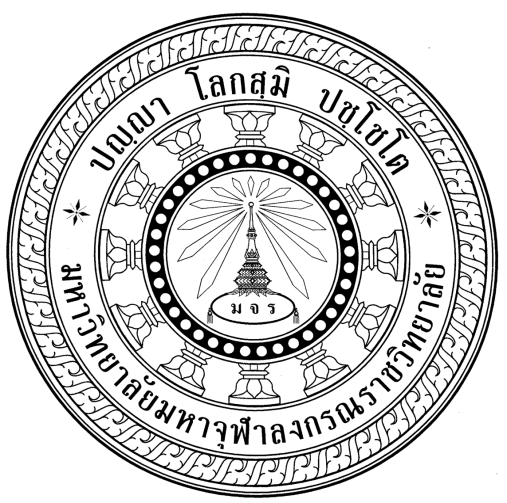 โครงการหลักสูตรประกาศนียบัตรสถาบันภาษา มหาวิทยาลัยมหาจุฬาลงกรณราชวิทยาลัยปีพุทธศักราช ๒๕๕๙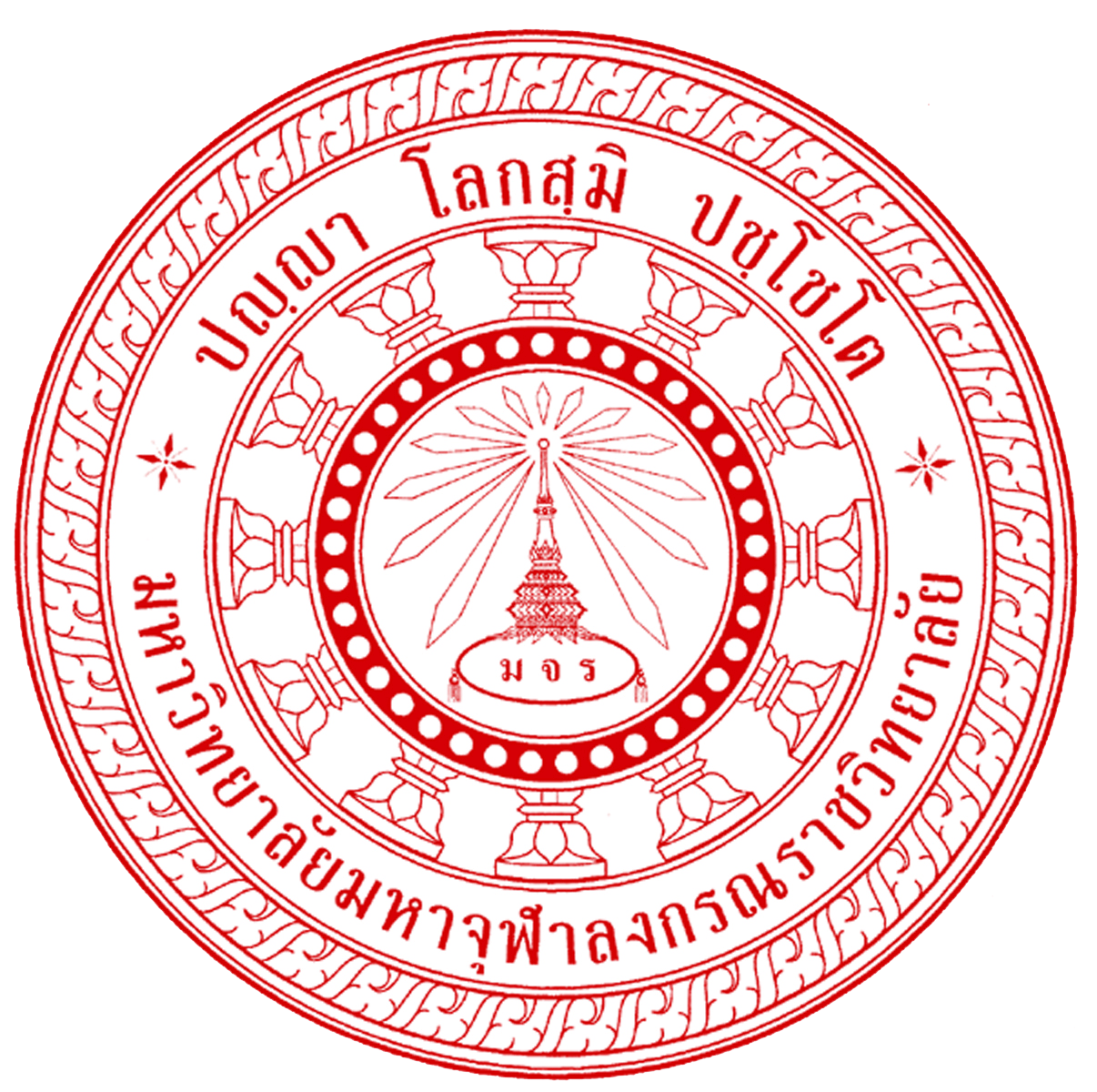 หลักสูตรประกาศนียบัตรการแปล
สถาบันภาษา มหาวิทยาลัยมหาจุฬาลงกรณราชวิทยาลัย๑. ชื่อโครงการ		:โครงการเปิดสอนหลักสูตรประกาศนียบัตรการแปล๒. ลักษณะโครงการ	: เป็นโครงการใหม่๓. ชื่อแผนงาน		: งานจัดการศาสนศึกษา	๔. หน่วยงานที่รับผิดชอบ	: สถาบันภาษา มหาวิทยาลัยมหาจุฬาลงกรณราชวิทยาลัย๕. สถานที่ตั้งโครงการ	: สถาบันภาษา มหาวิทยาลัยมหาจุฬาลงกรณราชวิทยาลัย		ตำบลลำไทร อำเภอวังน้อย จังหวัดพระนครศรีอยุธยา ๑๓๑๗๐๖. หลักการและเหตุผล 	ปัจจุบันมหาวิทยาลัยมหาจุฬาลงกรณราชวิทยาลัยโดยสภาบันภาษา มีการเปิดหลักสูตรการเรียนการสอนเป็นภาษาอังกฤษเพิ่มมากขึ้น เพื่อเตรียมการเป็นประเทศสมาชิกอาเซียน อีกทั้งภาษาอังกฤษเป็นภาษาหลักที่ใช้ในการติดต่อสื่อสารระหว่างประเทศ เพื่อพัฒนาองค์ความรู้ ตลอดจนแลกเปลี่ยนข่าวสาร ข้อมูลในทุกๆ ด้าน ด้วยเหตุผลดังกล่าวนี้จึงจำเป็นต้องมีการถ่ายทอดองค์ความรู้ ข่าวสาร ข้อมูลเหล่านี้เป็นภาษาไทยอย่างมีประสิทธิภาพ	สถาบันภาษา ในฐานะส่วนงานที่มีหน้าที่รับผิดชอบงานด้านการจัดการเรียนการสอน และการบริการวิชาการด้านภาษา จึงได้จัดทำหลักสูตรประกาศนียบัตรการแปลขึ้น เพื่อตอบสนองความจำเป็นในด้านการแปลภาษาของบุคลากร นักศึกษาของมหาวิทยาลัยร่วมทั้งผู้สนใจทั่วไป๗. วัตถุประสงค์ของหลักสูตร	๗.๑ เพื่อพัฒนาผู้เรียนให้มีความรู้หลักการแปล สำนวนการแปลภาษาอังกฤษเป็นภาษาไทย และภาษาไทยเป็นภาษาอังกฤษ	๗.๒ เพื่อพัฒนาผู้เรียนให้สามารถนำความรู้หลักการแปล สำนวนการแปลที่ดีไปใช้ในการศึกษา และการประกอบอาชีพอิสระ เป็นนักวิชาการ สามารถแปลเอกสารต่างๆ เช่น หนังสือราชการ บทคัดย่อ งานวิจัย หรือบทความทางวิชาการ เป็นต้น	๗.๓ เพื่อพัฒนาผู้เรียนให้มีความรับผิดชอบ และมีจิตสำนึกของนักแปลที่ดี๑๑. ระบบการศึกษา	ใช้ระบบหน่วยทวิภาค (Semester Credit System) โดยแบ่งเวลาการศึกษาในปีการศึกษาออกเป็น ๒ ภาคการศึกษาปกติ คือ	ภาคการศึกษาที่หนึ่ง (First Semester) มีเวลาเรียนไม่ต่ำกว่า ๑๕ สัปดาห์	ภาคการศึกษาที่สอง (Second Semester) มีเวลาเรียนไม่ต่ำกว่า ๑๕ สัปดาห์๑๒. ระยะเวลาการศึกษา	ระยะเวลาการศึกษาตลอดหลักสูตร ๑ ปี หรือต้องไม่ต่ำกว่า ๒ ภาคการศึกษาปกติ แต่อย่างมากไม่เกิน ๒ เท่าของระยะเวลาการศึกษาปกติของหลักสูตร๑๓.  การลงทะเบียนเรียนกำหนดให้ลงทะเบียนเรียนในภาคการศึกษาที่ ๑ จำนวน ๑๒ หน่วยกิต และในภาคการศึกษาที่ ๒ จำนวน ๑๒ หน่วยกิต ส่วนรายวิชาที่ลงทะเบียนเรียนโดยไม่นับหน่วยกิต ให้ขึ้นอยู่กับความเหมาะสมของการจัดแผนการสอน๑๔.   การวัดผลและประเมินผล	การวัดผลให้เป็นไปตามข้อบังคับมหาวิทยาลัยมหาจุฬาลงกรณราชวิทยาลัย ว่าด้วยการศึกษาระดับปริญญาตรีโดยอนุโลม และโดยเกณฑ์ทั่วไปคือ	๑๔.๑ ให้มีการวัดผลการศึกษาทุกรายวิชาที่นักศึกษาได้ลงทะเบียนไว้ในแต่ละภาคการศึกษา	๑๔.๒ ผู้เรียนต้องมีเวลาเรียนในแต่ละรายวิชาที่ได้ลงทะเบียนไว้ไม่น้อยกว่าร้อยละ ๘๐ ของเวลาเรียนทั้งหมดในภาคการศึกษานั้น จึงจะมีสิทธิเข้าสอบในรายวิชานั้น	๑๔.๓ การประเมินผลการศึกษาในแต่ละรายวิชานั้น ให้มีผลการศึกษาระดับ (Grade) และค่าระดับ (Grade Point) ดังนี้	ทั้งนี้ เกณฑ์คะแนนต่ำสุดที่ถือว่าผ่านในรายวิชานั้นๆ คือ ระดับ D๑๕.  การสำเร็จการศึกษา	ให้เป็นไปตามข้อบังคับมหาวิทยาลัยมหาจุฬาลงกรณราชวิทยาลัย ว่าด้วยการศึกษาระดับปริญญาตรีโดยอนุโลม และโดยเกณฑ์ทั่วไป โดยผู้สำเร็จการศึกษาต้องมีคุณสมบัติคือ	๑๕.๑สอบได้หน่วยกิตสะสมครบตามหลักสูตรเข้าศึกษาภายในระยะเวลาไม่เกิน ๒ เท่าของเวลาการศึกษาตามหลักสูตร และมีค่าเฉลี่ยสะสมไม่ต่ำกว่าค่า ระดับ ๒.๐๐	๑๕.๒ ไม่มีพันธะอื่นใดกับมหาวิทยาลัยเช่น การค้างชำระค่าธรรมเนียมการศึกษา และการค้างส่งคืนหนังสือที่ยืมจากห้องสมุด เป็นต้น	๑๕.๓ มีความประพฤติดี	๑๕.๔ผู้สำเร็จการศึกษามีสิทธิที่จะศึกษาต่อในระดับชั้นปริญญาตรีของมหาวิทยาลัยมหาจุฬาลงกรณราชวิทยาลัย ในสาขาที่มหาวิทยาลัยกำหนด แต่ทั้งนี้ต้องได้รับค่าระดับเฉลี่ยสะสมไม่ต่ำกว่า๒.๕๐๑๖. เป้าหมายของโครงการ	๑๖.๑ เป้าหมายเชิงคุณภาพ	: 	ผลิตผู้สำเร็จประกาศนียบัตรการแปล	๑๖.๒ เป้าหมายเชิงปริมาณ	:	ผลิตผู้สำเร็จประกาศนียบัตรการแปล				     ปีละไม่น้อยกว่า ๒๐ รูป/คน ประกอบด้วย๑๗. อาจารย์ผู้สอนและอาจารย์พิเศษ๑๘. จำนวนนักศึกษา	๑๘.๑ จำนวนนักศึกษาที่คาดว่าจะรับเข้าศึกษา (๕ ปีการศึกษา)	๑๘.๒ จำนวนนักศึกษาที่คาดว่าจะสำเร็จการศึกษา (ภายใน ๕ ปีการศึกษา)๑๙. คณะกรรมการบริหารหลักสูตร	พระศรีคัมภีรญาณ, รศ.ดร.	ประธานกรรมการ	พระมหาขวัญชัย กิตติปาโล	รองประธานกรรมการ	พระมหาสมบูรณ์ วุฒิกโร.ดร.	กรรมการ	พระมหาสุทัศน์  ติสฺสรวาที	กรรมการ	ดร.วีรกาญจน์  กนกกมเลส	กรรมการ	ดร.พูนสุข มาศรังสรรค์	กรรมการ	นางจงจิต  อรรถยุติ	กรรมการ	นายฐานกร  ฐานกระโทก	กรรมการ	พระมหาหรรษา ธมฺมหาโส	กรรมการและเลขานุการ		พระมหาราชัน จิตฺตปาโล	กรรมการและผู้ช่วยเลขานุการ	ดร.นิรุธ  อำนวยศิลป์ 	กรรมการและผู้ช่วยเลขานุการ	นายกัมปนาท  พิทักษ์พินิจนันท์	กรรมการและผู้ช่วยเลขานุการ๒๐. สถานที่และอุปกรณ์การสอน	๒๐.๑ สถานที่๒๐.๒ อุปกรณ์การสอน๒๑. ห้องสมุด	ก. หอสมุดกลาง มจร. ส่วนกลาง อาคารหอสมุดและเทคโนโลยีสารสนเทศ มหาวิทยาลัยมหาจุฬาลงกรณต. ลำไทร อ. วังน้อย จ. พระนครศรีอยุธยา	ข. ห้องสมุดวิสปาร์ค ประจำสถาบันภาษา  ประกอบด้วย หนังสือ ตำราภาษาอังกฤษ ดิกชั่นนารี่ และวารสารต่างประเทศ และสื่ออิเล็กทรอนิกส์ ตั้งอยู่บริเวณห้องโถง หน้าสำนักงานสถาบันภาษา ห้อง ๓๐๕ อาคารมหาจุฬาลงกรณราชวิทยาลัย วัดมหาธาตุ เขตพระนคร กรุงเทพมหานคร๒๒. งบประมาณ๒๒.๑ แหล่งที่มางบประมาณก. เงินอุดหนุนประจำปีงบประมาณข. กองทุนสถาบันภาษาค. ค่าธรรมเนียมการศึกษาง. เงินบริจาคทั่วไปจ. อื่นๆ๒๓.  ชื่อหลักสูตร๒๓.๑ ชื่อหลักสูตรภาษาไทย		:  หลักสูตรประกาศนียบัตรการแปล๒๓.๒ ชื่อหลักสูตรภาษาอังกฤษ 		:  CertificateProgramme in Translation๒๔.  ชื่อปริญญา๒๔.๑ ชื่อเต็ม๒๔.๑.๑ ชื่อเต็มภาษาไทย		: ประกาศนียบัตรการแปล	๒๔.๑.๒ ชื่อเต็มภาษาอังกฤษ 	:CertificateProgramme in Translation๒๔.๒ ชื่อย่อ๒๔.๒.๑ ชื่อย่อภาษาไทย		:ป.กป. ๒๔.๒.๒ ชื่อย่อภาษาอังกฤษ 		:Certi. in Translation๒๕. โครงสร้างหลักสูตร	จำนวนหน่วยกิตตลอดหลักสูตร ไม่น้อยกว่า ๒๔ หน่วยกิต   ดังนี้๒๖.  รายวิชาในหลักสูตร	๒๖.๑  วิชาบังคับ ๑๘ หน่วยกิต (๓ (๒-๓-๖) = บรรยาย-ปฏิบัติ-ศึกษาด้วยตนเอง)	กป ๐๐๑	ความรู้เบื้องต้นเกี่ยวกับการแปล	๓ (๒-๓-๖)		Introduction to Translation	กป ๐๐๒	ภาษาและวัฒนธรรมสำหรับการแปล	๓ (๒-๓-๖)		Language and Culture for Translation	กป ๐๐๓	การเปรียบเทียบโครงสร้างทางภาษา อังกฤษ-ไทย	๓ (๒-๓-๖)		Contrasting Language Analysis: English-Thai	กป ๐๐๔	การปฏิบัติการแปลอังกฤษ-ไทย-อังกฤษ ๑	๓ (๒-๓-๖)		PracticalEnglish-Thai-English 1	กป ๐๐๕	การปฏิบัติการแปลอังกฤษ-ไทย-อังกฤษ ๒	๓ (๒-๓-๖)		PracticalEnglish-Thai-English 2	กป ๐๐๖	สัมมนาการแปล	๓ (๒-๓-๖)		Seminar in Translation	๒๖.๒ วิชาเลือกไม่น้อยกว่า ๖ หน่วยกิต	กป ๐๐๗	การล่ามเบื้องต้น	๓ (๒-๓-๖)		Introduction to Interpretation	กป ๐๐๘	ศัพท์วิชาการในสาขาพระพุทธศาสนา	๓ (๒-๓-๖)		Buddhist Terminology	กป ๐๐๙	การสื่อสารข้ามวัฒนธรรมในการแปล	๓ (๒-๓-๖)		Cross-Cultural Communication in Translation	กป ๐๑๐	เรื่องคัดเฉพาะในการแปล	๓ (๒-๓-๖)		Selected Topics in Translation	๒๗.  คำอธิบายรายวิชา๒๗.๑  วิชาบังคับ		กป ๐๐๑	ความรู้เบื้องต้นเกี่ยวกับการแปล	๓ (๒-๓-๖)Introduction to Translation			ศึกษาความรู้เบื้องต้นเกี่ยวกับการแปล เพื่อให้เข้าใจความหมายของการแปล และฝึกการแปลเป็นภาษาไทยเบื้องต้น			A study of the fundamentals of translation in order to understand the meaning of translation and practice of basic translation from English to Thai.		กป ๐๐๒ 	ภาษาและวัฒนธรรมสำหรับการแปล	๓ (๒-๓-๖)			Language and Culture for Translation			ศึกษาความแตกต่างฝ่ายเชิงวัฒนธรรม แนวคิดและโครงสร้างของภาษาเป้าหมายและภาษาไทย เพื่อความเข้าใจในการแปล		A study of the differences in culture, concept and structure between the targeted language and Thai language for comprehension of the translation and interpretation.		กป ๐๐๓	การเปรียบเทียบโครงสร้างทางภาษา อังกฤษ-ไทย ๓ (๒-๓-๖)			Contrasting Language Analysis: English-Thai			ศึกษาโครงสร้างภาษาอังกฤษ ไทย ในเชิงวิเคราะห์ เปรียบเทียบเพื่อให้สามารถถ่ายทอดข้อความจากภาษาหนึ่งไปสู่อีกภาษาหนึ่งให้ได้ใจความครบถ้วนและถูกต้อง			An analysis and constructive study of English and Thai language in order to be able to convey the text from one language to another fully and correctly.		กป ๐๐๔	การปฏิบัติการแปลอังกฤษ-ไทย-อังกฤษ ๑	๓ (๒-๓-๖)			PracticalEnglish-Thai-English 1			ศึกษาวิธีการแปล กลวิธีการแปล วิเคราะห์กระบวนการการแปล และฝึกการแปลงานเขียนจากภาษาไทยเป็นภาษาอังกฤษ			A study of methodology, strategy, and analysis of translation processes. Practice of translation from Thai to English.		กป ๐๐๕	การปฏิบัติการแปลอังกฤษ-ไทย-อังกฤษ ๒	๓ (๒-๓-๖)			PracticalEnglish-Thai-English 2			ศึกษาวิธีการแปล กลวิธีการแปล วิเคราะห์กระบวนการการแปล และฝึกการแปลงานเขียนจากภาษาไทยเป็นภาษาอังกฤษ			A study of methodology, strategy, and analysis of translation processes. Practice of translation from Thai to English.		กป ๐๐๖	สัมมนาการแปล	๓ (๒-๓-๖)			Seminar in Translation			การอภิปราย วิเคราะห์ และวิจารณ์หัวข้อต่างๆ ที่คัดสรรมา ทฤษฎีและแนวทางการแปล ประเด็นเกี่ยวกับศาสตร์การแปลที่น่าสนใจในปัจจุบัน			Discussion, analysis and criticism of selected topics; translation theories and approaches; current issues of interest in translation studies.	๒๗.๒ วิชาเลือก	กป ๐๐๗	การล่ามเบื้องต้น	๓ (๒-๓-๖)		Introduction to Interpretation		ศึกษาความรู้เบื้องต้นเกี่ยวกับการล่าม เพื่อให้เข้าใจความแตกต่างระหว่างการแปลกับการล่าม และฝึกการล่ามภาษาอังกฤษเป็นภาษาไทยเบื้องต้น		A study of the fundamentals of interpretation in order to understand the differences between translation and interpretation. Practice of basic interpretation from English into Thai.	กป ๐๐๘	ศัพท์วิชาการในสาขาพระพุทธศาสนา	๓ (๒-๓-๖)		Buddhist Terminology		ศึกษาและเปรียบเทียบศัพท์เฉพาะทางวิชาการในสาขาพุทธศาสนา		A study of specific vocabulary in the field of Buddhism	กป ๐๐๙	การสื่อสารข้ามวัฒนธรรมในการแปล	๓ (๒-๓-๖)	Cross-Cultural Communication in Translation		ศึกษาทฤษฎีการสื่อสารข้ามวัฒนธรรม ศึกษาและวิเคราะห์ธรรมชาติและคุณสมบัติของภาษาในฐานะเครื่องมือที่ใช้ในการสื่อสารข้ามวัฒนธรรม ปัญหาและแนวทางแก้ปัญหาในการแปลที่เกิดจากการสื่อสารของชนที่ต่างวัฒนธรรม		A study of cross cultural communication  and analysis of the nature and properties of languages where  language is the factor causing communication problems. Methods to solve in translation from different communication cultures.	กป ๐๑๐	เรื่องคัดเฉพาะในการแปล	๓ (๒-๓-๖)		Selected Topics in Translation		หัวข้อที่น่าสนใจทางทฤษฎีและวิธีวิทยากรแปล		Topics of interest in translation theory and methodology.๒๘. ประโยชน์ที่คาดว่าจะได้รับ	๒๘.๑ ผู้สำเร็จการศึกษาได้รับการพัฒนาให้มีความรู้หลักการแปล สำนวนการแปลภาษาอังกฤษเป็นภาษาไทย และภาษาไทยเป็นภาษาอังกฤษ 	๒๘.๒ ผู้สำเร็จการศึกษาได้รับการพัฒนาให้สามารถนำความรู้หลักการแปล สำนวนการแปลที่ดีไปใช้ในการศึกษา และการประกอบอาชีพอิสระ เป็นนักวิชาการ สามารถแปลเอกสารต่างๆ เช่น หนังสือราชการ บทคัดย่อ งานวิจัย หรือบทความทางวิชาการ เป็นต้น	๒๘.๓ ผู้สำเร็จการศึกษามีความให้มีความรับผิดชอบ และมีจิตสำนึกของนักแปลที่ดี๒๙. แผนการศึกษา๓๐. ตารางสอนตารางสอน ชั้นปีที่ ๑หลักสูตรประกาศนียบัตรการแปล ปีการศึกษา ๒๕๕๙ภาคการศึกษาที่ ๑ปีการศึกษา ๒๕๖๐ ภาคการศึกษาที่ ๑ผลการศึกษาระดับค่าระดับดีเยี่ยม (Excellent)A๔.๐ดีมาก (Very Good)B+๓.๕ดี (Good)B๓.๐ค่อนข้างดี (Very Fair)C+๒.๕พอใช้ (Fair)C๒.๐ค่อนข้างพอใช้ (Quite Fair)D+๑.๕อ่อน (Poor)D๑.๐ตก (Failed)F๐ทึ่ชื่อ/ฉายา/นามสกุลตำแหน่งทางวิชาการ/ตำแหน่งบริหารวุฒิการศึกษา/สาขาที่จบสังกัด๑พระมหาสมบูรณ์ วุฑฺฒิกโรคณบดีบัณฑิตวิทยาลัยพธ.บ. (ภาษาอังกฤษ), ศศ.ม. (พุทธศาสนศึกษา), พธ.ม. (พระพุทธศาสนา)บัณฑิตวิทยาลัย มจร๒รศ. นพพร สโรบลรองศาสตราจารย์คบ. (เกียรตินิยมอันดับ ๒ ) สาขาการสอนภาษาอังกฤษเป็นภาษาต่างประเทศ, ศศ.ม. (การสอนภาษาอังกฤษ),Certificate in Teaching English  as a Foreign Language)ม.ธรรมศาสตร์๓ศ. กิตติคุณ ดร. อัจฉรา วงศ์โสธรศาสตราจารย์อ.บ. (ภาษาอังกฤษ)  (เกียรตินิยมอันดับสอง), M.A. (English), Ph.D. (Foreign Language Research & Education)สถาบันภาษา จุฬาลงกรณ์มหาวิทยาลัย๔นางจงจิต อรรถยุตินักวิชาการอิสระB.A. (Linguistics and Literature)นักวิชาการอิสระ๕นายอำนาจ บุญศิริวิบูลย์นักวิชาการอิสระB.A. Hons. (English Literature),                   M.A. (English and American Literature), LTCL. (English),                   Cert. of Transactional Analysisนักวิชาการอิสระ๖ดร. พูนศุข มาศรังสรรค์อาจารย์พิเศษนศ.บ. (ประชาสัมพันธ์และโฆษณา) M.A. (Food and Nutrition Management (America) จากพธ.ด. (พระพุทธศาสนา)โครงการสันติศึกษา มจร๗ดร. ถนอมวงศ์ ล้ำยอดมรรคผลอาจารย์ศ.บ. (เกียรตินิยม) วรรณคดีและภาษาต่างประเทศ M.A., Ph.D. (สาขาการอ่านและภาษาศาสตร์) จากฟลอริดา สหรัฐอเมริกาม. ธรรมศาสตร์๘ผศ.ดร. ปรีชา คะเนตนอกรองศาสตราจารย์ป.ธ.๕,พ.ม.,พธ.บ.(ครุศาสตร์), M.A.,Ph.D. (Linguistics)คณะมนุษยศาสตร์ มจรนักศึกษา/ปีการศึกษา๒๕๕๘๒๕๕๙๒๕๖๐๒๕๖๑๒๕๖๒รวมชั้นปีที่ ๑๒๐๒๐๒๐๒๐๒๐๑๐๐นักศึกษาปีการศึกษาจำนวนนักศึกษาที่คาดว่าจะสำเร็จการศึกษาปีที่ ๑๒๐ปีที่ ๒๒๐ปีที่ ๓๒๐ปีที่ ๔๒๐ปีที่ ๕๒๐รวม๑๐๐ลำดับที่รายการและลักษณะเฉพาะจำนวนที่มีอยู่แล้ว (ห้องเรียน)จำนวนที่ต้องการเพิ่มในอนาคตหมายเหตุ๑ห้องเรียนชั้นปีที่  ๑  อาคารเรียนรวม ชั้น ๔ มหาวิทยาลัยมหาจุฬาลงกรณราชวิทยาลัย ตำบลลำไทร อำเภอวังน้อย จังหวัพระนครศรีอยุธยา๑๑ลำดับที่รายการและลักษณะเฉพาะจำนวนที่มีอยู่แล้ว จำนวนที่คาดว่าจะเพียงพอ   หมายเหตุ๑เครื่องขยายเสียงประจำห้องเรียน๒๒ครบแล้ว๒เครื่อง Projector ๒๒ครบแล้ว๓คอมพิวเตอร์โน๊ตบุ๊ค๒๒หมวดวิชาหน่วยกิต๑. หมวดวิชาบังคับ๑๘๒. หมวดวิชาเลือก๖รวมทั้งสิ้น๒๔ภาคเรียนรหัสวิชา/รายวิชาจำนวนหน่วยกิต๑วิชาบังคับกป ๐๐๑	ความรู้เบื้องต้นเกี่ยวกับการแปล	๓ (๒-๓-๖)กป ๐๐๒	ภาษาและวัฒนธรรมสำหรับการแปลกป ๐๐๔	การปฏิบัติการแปลอังกฤษ-ไทย-อังกฤษ๑วิชาเลือก	๑ รายวิชา๓๓๓๓รวม๑๒ภาคเรียนรหัสวิชา/รายวิชาจำนวนหน่วยกิต๒วิชาบังคับกป ๐๐๓	การเปรียบเทียบโครงสร้างทางภาษา อังกฤษ-ไทยกป ๐๐๕	การปฏิบัติการแปลอังกฤษ-ไทย-อังกฤษ ๒กป ๐๐๖	สัมมนาการแปลวิชาเลือก  ๑ วิชา๓๓๓๓รวม๑๒รหัสวิชารายวิชาบังคับหน่วยกิตอาจารย์ผู้สอนกป ๐๐๑ความรู้เบื้องต้นเกี่ยวกับการแปล	๓รศ. นพพร สโรบลกป ๐๐๒ภาษาและวัฒนธรรมสำหรับการแปล๓ศ.กิตติคุณ ดร. อัจฉรา วงศ์โสธรกป ๐๐๔การปฏิบัติการแปลอังกฤษ-ไทย-อังกฤษ๑๓อาจารย์จงจิต อรรถยุติรายวิชาเลือก (เลือกเรียน ๑ วิชา)กป ๐๐๗การล่ามเบื้องต้น๓อาจารย์อำนาจ บุญศิริวิบูลย์กป ๐๐๘ศัพท์วิชาการในสาขาพระพุทธศาสนา๓-พระมหาหรรษา ธมฺมหาโส,รศ.ดร.-พระมหาสมบูรณ์ วุฑฺฒิกโร, ดรรวม๑๒รหัสวิชารายวิชาหน่วยกิตอาจารย์ผู้สอนกป ๐๐๓การเปรียบเทียบโครงสร้างทางภาษา อังกฤษ-ไทย๓ดร. วีรกาญจน์ กนกกมเลศกป ๐๐๕การปฏิบัติการแปลอังกฤษ-ไทย-อังกฤษ ๒๓อาจารย์จงจิต อรรถยุติกป ๐๐๖สัมมนาการแปล๓ดร. ถนอมวงศ์ ล้ำยอดมรรคผลรายวิชาเลือก (เลือกเรียน ๑ วิชา)กป ๐๐๙การสื่อสารข้ามวัฒนธรรมในการแปล๓รศ.ดร. ปรีชา คะเนตนอกกป ๐๑๐เรื่องคัดเฉพาะในการแปล๓ดร. พูนศุข มาศรังสรรค์รวม๑๒